PD  K A M E N J A K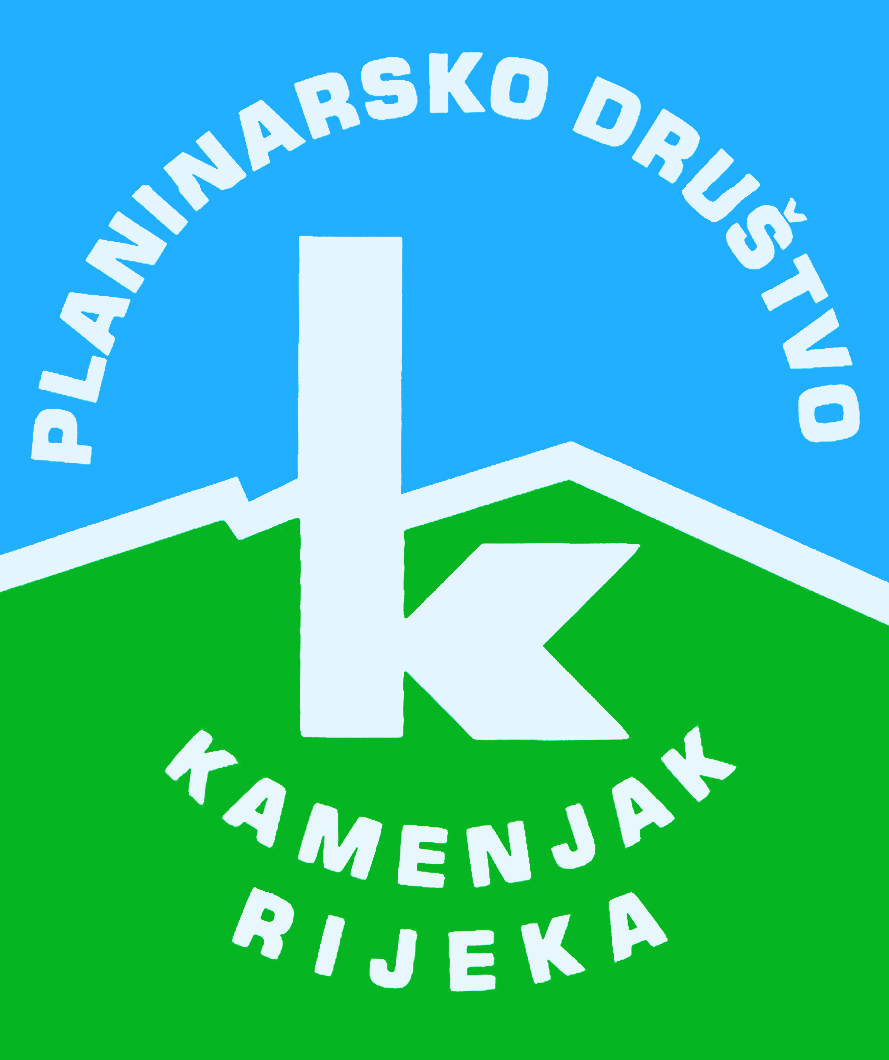 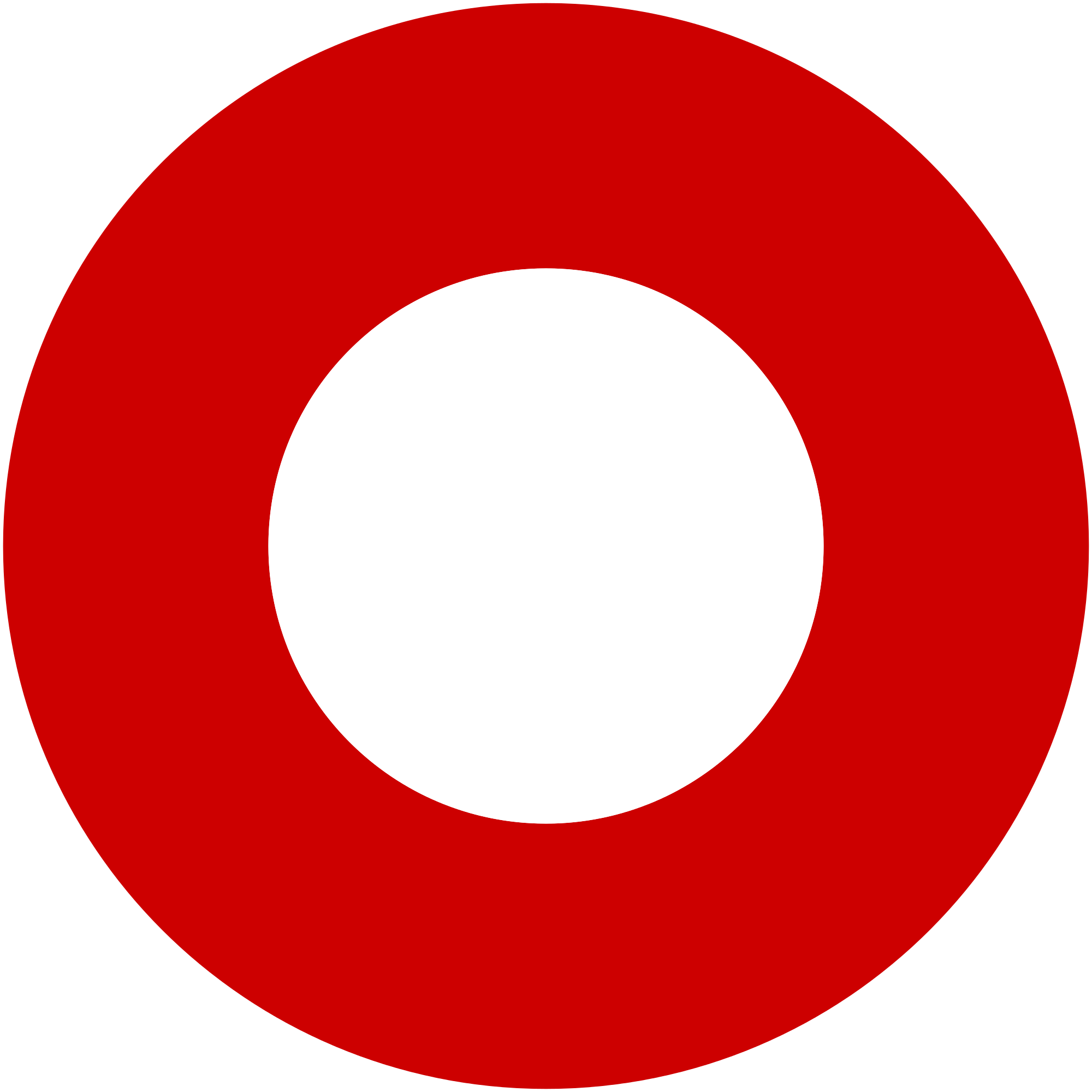 Korzo 40/I - RIJEKA tel: 051/331-212 Prijavom na izlet svaki član Društva potvrđuje da je upoznat sa zahtjevima izleta, da ispunjava zdravstvene, fizičke i tehničke uvjete za sigurno sudjelovanje na izletu, da ima uplaćenu članarinu HPS-a za tekuću godinu, te da pristupa izletu na vlastitu odgovornost. Sudionik je dužan tijekom izleta slušati upute vodiča. U slučaju loših vremenskih prilika ili drugih nepredviđenih okolnosti, vodič ima pravo promijeniti rutu ili otkazati izlet. Šetnice po PlatkuŠetnice po Platkunedjelja, 30.08.2015.nedjelja, 30.08.2015.Polazak: parkiralište Delta u 9 satiPovratak: po dogovoruPrijevoz: osobna vozilaCijena: 20 knOpis: 
Markacisti PD Kamenjak 2014. godine na Platku su markirali tri nove izletničke šetnice ukupne dužine 23 km (suradnja s Goranskim sportskim centrom i PGŽ): staza Sleme (žutobijele crte), staza Radeševo (zelenobijele crte) i staza Jasenovica (plavobijele crte).

Polazak ispred malog doma "Sušak" (kad se svi skupimo) na dvije od tri navedene šetnice (ovisno o vremenu). Poslije šetnje vraćamo se u dom "Sušak" na odmor i okrepu (fakultativno).

 



Šetnica „Jasenovica“ (plavobijele crte) vodi poljama Mali Pribeniš i Veli Pribeniš, gdje se često mogu vidjeti konji i ovce na ispaši. Staza uključuje lagani uspon na vrh Jasenovicu (1338 m) sa kojeg se vide planinarski domovi na Risnjaku i Snježniku u nacionalnom parku „Risnjak“. Povratak je uz planinarski dom Platak.

Šetnica „Radeševo“ (zelenobijele crte) šumskom makadamskom cestom dolazi se na vrh skijališta Radeševo (1363 m), sa odvojkom na vrh skijališta Tešnje (1309 m), zatim produžava do zanimljivog vrha Malo Radeševo (1364), potpuno obraslog bukvom i medvjeđim lukom, te se spušta do planinarskog doma „Sušak“.

Šetnica „Sleme“ (žutobijele crte) vodi kružno širokom šumskom stazom obroncima Slemena, uz mogućnost laganog uspona na vrh Sleme (1327 m). Za malo vještije posjetitelje i uz dodatan oprez, posebno je atraktivan kratki uspon Treska ( 1234 m) koji nudi pravi velebitski ugođaj – iz guste bukove šume kroz klekovinu bora izlazi na kamenitu glavicu s prekrasnim pogledom na more i šumovito zaleđe. Povratak je uz planinarski dom „Sušak“.

Opis: 
Markacisti PD Kamenjak 2014. godine na Platku su markirali tri nove izletničke šetnice ukupne dužine 23 km (suradnja s Goranskim sportskim centrom i PGŽ): staza Sleme (žutobijele crte), staza Radeševo (zelenobijele crte) i staza Jasenovica (plavobijele crte).

Polazak ispred malog doma "Sušak" (kad se svi skupimo) na dvije od tri navedene šetnice (ovisno o vremenu). Poslije šetnje vraćamo se u dom "Sušak" na odmor i okrepu (fakultativno).

 



Šetnica „Jasenovica“ (plavobijele crte) vodi poljama Mali Pribeniš i Veli Pribeniš, gdje se često mogu vidjeti konji i ovce na ispaši. Staza uključuje lagani uspon na vrh Jasenovicu (1338 m) sa kojeg se vide planinarski domovi na Risnjaku i Snježniku u nacionalnom parku „Risnjak“. Povratak je uz planinarski dom Platak.

Šetnica „Radeševo“ (zelenobijele crte) šumskom makadamskom cestom dolazi se na vrh skijališta Radeševo (1363 m), sa odvojkom na vrh skijališta Tešnje (1309 m), zatim produžava do zanimljivog vrha Malo Radeševo (1364), potpuno obraslog bukvom i medvjeđim lukom, te se spušta do planinarskog doma „Sušak“.

Šetnica „Sleme“ (žutobijele crte) vodi kružno širokom šumskom stazom obroncima Slemena, uz mogućnost laganog uspona na vrh Sleme (1327 m). Za malo vještije posjetitelje i uz dodatan oprez, posebno je atraktivan kratki uspon Treska ( 1234 m) koji nudi pravi velebitski ugođaj – iz guste bukove šume kroz klekovinu bora izlazi na kamenitu glavicu s prekrasnim pogledom na more i šumovito zaleđe. Povratak je uz planinarski dom „Sušak“.

Težina staze: srednje teška staza (oko 6-7 sati hoda)Težina staze: srednje teška staza (oko 6-7 sati hoda)Oprema: Osnovna planinarska opremaOprema: Osnovna planinarska opremaVodič(i): Damir JelićVodič(i): Damir JelićPrijave i informacije: u tajništvu Društva do 25.08.2015.Prijave i informacije: u tajništvu Društva do 25.08.2015.